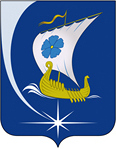 АДМИНИСТРАЦИЯ ПУЧЕЖСКОГО МУНИЦИПАЛЬНОГО РАЙОНА    ИВАНОВСКОЙ ОБЛАСТИПОСТАНОВЛЕНИЕот 10 июня 2013г.                                    № 275-пг. ПучежО создании межведомственной комиссии по мобилизации налоговых и неналоговых доходов в консолидированный бюджет Пучежского муниципального района и страховых взносов в государственные внебюджетные фонды(в редакции постановления от 03.12.2014 № 656-п, от 06.09.2017 № 514-п, от 28.06.2018 № 354-п, от 25.04.2019 № 211-п, от 31.03.2022 № 172-п, от 28.11.2022 № 645-п)В целях увеличения поступлений налоговых и неналоговых доходов в консолидированный бюджет Пучежского муниципального района и страховых взносов в государственные внебюджетные фонды, в соответствии с Уставом Пучежского муниципального района постановляю:1. Создать при Главе администрации Пучежского муниципального района Межведомственную комиссию по мобилизации налоговых и неналоговых доходов в консолидированный бюджет Пучежского муниципального района и страховых взносов в государственные внебюджетные фонды.2. Утвердить Положение о Межведомственной комиссии по мобилизации налоговых и неналоговых доходов в консолидированный бюджет Пучежского муниципального района и страховых взносов в государственные внебюджетные фонды (приложение 1).3. Утвердить состав Межведомственной комиссии по мобилизации налоговых и неналоговых доходов в консолидированный бюджет Пучежского муниципального района и страховых взносов в государственные внебюджетные фонды (приложение 2).4. Признать утратившим силу постановление администрации Пучежского муниципального района от 10.04.2006 N 159 "О создании Межведомственной комиссии по обеспечению своевременности и полноты поступлений обязательных платежей в бюджеты всех уровней бюджетной системы и государственных внебюджетных фондов, осуществлению контроля за исполнением требований трудового законодательства".5. Опубликовать настоящее постановление в официальном издании "Правовой Вестник Пучежского муниципального района".6. Настоящее постановление вступает в силу со дня его опубликования и распространяется на правоотношения, возникшие  с  01.06.2013 г. Глава администрацииПриложение 1к постановлению администрации Пучежского муниципального районаот 10 июня 2013 г. N 275-пПоложение 
о межведомственной комиссии по мобилизации налоговых и неналоговых доходов в консолидированный бюджет Пучежского муниципального района и страховых взносов в государственные внебюджетные фонды1. Межведомственная комиссия по мобилизации налоговых и неналоговых доходов в консолидированный бюджет Пучежского муниципального района и страховых взносов в государственные внебюджетные фонды (далее - Комиссия) является координационным органом при Главе Пучежского муниципального района по вопросам мобилизации налоговых и неналоговых доходов в консолидированный бюджет Пучежского муниципального района и страховых взносов в государственные внебюджетные фонды.2. Комиссия в своей деятельности руководствуется Конституцией Российской Федерации, федеральными законами, указами и распоряжениями Президента Российской Федерации, постановлениями и распоряжениями Правительства Российской Федерации, законами Ивановской области, указами и распоряжениями Губернатора Ивановской области, решениями представительных органов местного самоуправления, постановлениями и распоряжениями администрации Пучежского муниципального района.3. Основными задачами Комиссии являются:1) обеспечение согласованных действий органов местного самоуправления Пучежского муниципального района, а также взаимодействие с территориальными органами федеральных органов исполнительной власти по поступлению налоговых и неналоговых доходов в консолидированный бюджет Пучежского муниципального района и страховых взносов в государственные внебюджетные фонды, увеличению доходной базы Пучежского муниципального района, сокращению числа убыточных организаций, осуществляющих свою деятельность на территории Пучежского муниципального района;2) взаимодействие с организациями, осуществляющими свою деятельность на территории Пучежского муниципального района, с целью обеспечения их безубыточной работы и ликвидации задолженности по налоговым и неналоговым платежам в консолидированный бюджет Пучежского муниципального района и страховым взносам в государственные внебюджетные фонды;3) взаимодействие с органами местного самоуправления муниципальных образований Пучежского муниципального района по вопросам увеличения налоговых и неналоговых доходов консолидированного бюджета Пучежского муниципального района и страховых взносов в государственные внебюджетные фонды.4. Комиссия для выполнения возложенных на нее задач:1) заслушивает информацию представителей структурных подразделений администрации Пучежского муниципального района, территориальных органов федеральных органов исполнительной власти и органов местного самоуправления поселений Пучежского муниципального района о поступлении налоговых и неналоговых доходов в консолидированный бюджет Пучежского муниципального района и страховых взносов в государственные внебюджетные фонды и о работе по увеличению доходной базы Пучежского муниципального района;2) рассматривает вопросы:эффективности администрирования налоговых и  неналоговых доходов главными администраторами доходов консолидированного бюджета Пучежского муниципального района, в том числе снижения недоимки налоговых и неналоговых платежей,эффективности работы органов местного самоуправления Пучежского муниципального района с отдельными налогоплательщиками, заключения соглашений о взаимодействии и социальном партнерстве с организациями, осуществляющими деятельность на территории Пучежского муниципального района,эффективности предоставления налоговых льгот по налогам, подлежащим зачислению в консолидированный  бюджет Пучежского муниципального района,3) разрабатывает мероприятия по укреплению налоговой дисциплины, повышению уровня собираемости налоговых и неналоговых доходов в консолидированный бюджет Пучежского муниципального района, страховых взносов в государственные внебюджетные фонды и сокращению числа убыточных организаций, осуществляющих свою деятельность на территории Пучежского муниципального района;4) вырабатывает рекомендации органам местного самоуправления Пучежского муниципального района, территориальным органам федеральных органов исполнительной власти и органам местного самоуправления поселений Пучежского муниципального района по вопросам компетенции Комиссии.5. Комиссия имеет право:1) запрашивать в установленном законодательством порядке у органов местного самоуправления Пучежского муниципального района, территориальных органов федеральных органов исполнительной власти, органов местного самоуправления поселений Пучежского муниципального района и организаций, осуществляющих свою деятельность на территории Пучежского муниципального района, необходимые для деятельности Комиссии материалы;2) приглашать для участия в работе Комиссии и заслушивать представителей органов местного самоуправления Пучежского муниципального района, территориальных органов федеральных органов исполнительной власти, органов местного самоуправления поселений Пучежского муниципального района и организаций, осуществляющих свою деятельность на территории Пучежского муниципального района, по вопросам, относящимся к компетенции Комиссии;3) в случае необходимости:рекомендовать руководителям органов местного самоуправления Пучежского муниципального района, территориальных органов федеральных органов исполнительной власти об участии в подготовке рассматриваемых на Комиссии вопросов, органам местного самоуправления сельских поселений Пучежского муниципального района рекомендовать участвовать в подготовке рассматриваемых на Комиссии вопросов;4) создавать рабочие группы по вопросам, относящимся к компетенции Комиссии;5) вносить предложения органам местного самоуправления Пучежского муниципального района, территориальным органам федеральных органов исполнительной власти, органам местного самоуправления поселений Пучежского муниципального района и руководителям организаций, осуществляющих свою деятельность на территории Пучежского муниципального района, по вопросам, относящимся к компетенции Комиссии;6) направлять материалы о своей работе в средства массовой информации Пучежского муниципального района.6. Заседания Комиссии проводит председатель Комиссии, а в его отсутствие - заместитель председателя Комиссии. Заседания считаются правомочными, если на них присутствует более половины членов Комиссии. Заседания Комиссии проводятся по мере необходимости, но не реже чем два раза в год.7. Повестка дня заседания Комиссии формируется ее председателем по предложениям членов Комиссии. Подготовка вопроса на заседание Комиссии осуществляется членом Комиссии, предложившим его к рассмотрению.8. Решения Комиссии принимаются большинством голосов присутствующих на заседании членов Комиссии. При равенстве голосов решающим является голос председательствующего на заседании. Решения оформляются протоколами.9.Организационно-техническое обеспечение деятельности Комиссии осуществляет Финансовый отдел администрации Пучежского муниципального района.10.Контроль за исполнением решений Комиссии осуществляет ответственный секретарь Комиссии, если иное не указано в протоколе заседания Комиссии.Приложение 2к постановлению администрации Пучежского муниципального районаот 10 июня 2013 г. N 275-пСОСТАВ МЕЖВЕДОМСТВЕННОЙ КОМИССИИ ПО МОБИЛИЗАЦИИ НАЛОГОВЫХ И НЕНАЛОГОВЫХ ДОХОДОВ В КОНСОЛИДИРОВАННЫЙ БЮДЖЕТ ПУЧЕЖСКОГО МУНИЦИПАЛЬНОГО РАЙОНА И СТРАХОВЫХ ВЗНОСОВ В ГОСУДАРСТВЕННЫЕ ВНЕБЮДЖЕТНЫЕ ФОНДЫПучежского муниципального районаМ.В. МартюнинШипков И.Н.Председатель Комиссии, Глава Пучежского муниципального районаЗолоткова И.В.Заместитель председателя Комиссии, первый заместитель главы администрации Пучежского муниципального районаМилушкова Е.Ю.Ответственный секретарь комиссии, главный специалист по доходам бюджета и финансам производственной сферы Финансового отдела администрации Пучежского муниципального района             Члены комиссии:             Члены комиссии:По согласованиюПредставитель управления Федеральной налоговой службы России по Ивановской области По согласованиюПредставитель Межмуниципального отдела Министерства внутренних дел Российской  Федерации «Пучежский» Жигалова С.Н.Начальник Финансового отдела администрации Пучежского муниципального районаКарпов А.Н.Председатель комитета экономического развития, управления муниципальным имуществом, торговли, конкурсов, аукционов администрации Пучежского муниципального района По согласованиюПредставитель прокуратуры Пучежского района По согласованиюПредставитель Пучежского РОСП  Рыжиков Д.Л.Глава Затеихинского сельского поселения (по согласованию)Лещев Е.Л.Глава Илья-Высоковского сельского поселения (по согласованию)Липецкая Г.Ф.Глава Мортковского сельского поселения (по согласованию)Кудрявцев Ю.В.Глава Сеготского сельского поселения  (по согласованию)